Royal Oak Middle School PTSA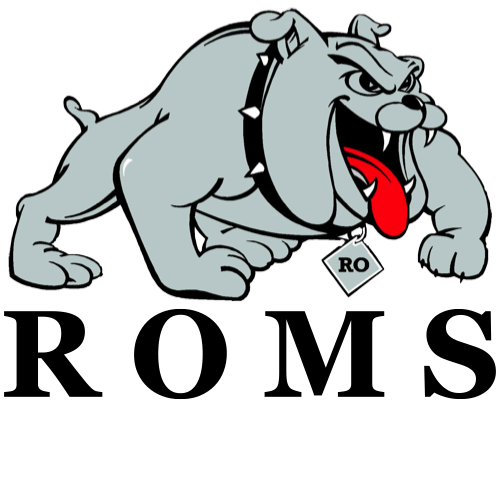 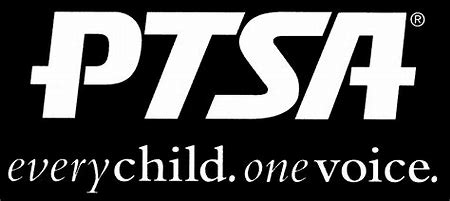 April 18, 2022 – ZoomMeeting  MinutesIn attendance:Becky Bibbs, Burgendy Gullo, Carie Hooker, Deidre Messing, Elizabeth Mulheisen, Jennifer Tietz, Jenny Kowalkowski,Joelle Jarrait, Julie Aichler, Karrie Chafetz, Kathryn Condit, Katie Bonus, Kristin Smith, Linda Chubenko Cronk, Lindsey Potterack, Lori Klopfenstein, Maryanne VanHaitsma, Megan O'Shea, Melanie Macey, Michelle Vinluan, Myron Miller, Patti Fritz, Raquel Martinez Frutos, Sally Gilreath, Trisha Ferguson Call to Order: 7:02pmWelcome and Pledge of AllegianceSecretary’s Report – Elizabeth MulheisenApproval of March 2022 MinutesTreasurer’s Report – Lori KlopfensteinMarch Reconciliation Detail and March Reconciliation SummaryPrincipal’s Report – Myron Miller Board Member’s Report – Maryanne VanHaitsmaSchool Board Meeting was 4/14.  Juneteenth collaboration with ROSD and the city of Royal Oak. Resolutions in April: Autism Accepatace, National Arab American Heritage Month.  Chrome Books are distributed to all elementary schools in the district so far except Addams will get theirs 4/21-4/22.  ROMS will be distributed the week of 5/9 and ROHS the week of 5/16. The last meeting of the Cultural Competence Engagement Committee (CCEC) is May 10 at 6:30 PM.
For more on the CCEC Committee and DEI work done so far at Royal Oak Schools, use this link: https://www.royaloakschools.org/community/forward-together/  President’s Report – Michelle VinluanThe book fair was a success!  Thank you to Ms. Sells and Megan Pennefather for chairing and all of our volunteers. Open Committee Positions for 22-23Book Fair (co-chair)Dawg Walk (co-chairs)DEI8th Grade Celebrationlooking for volunteers to coordinate.Please sign up to volunteer at the 6th grade dance on 5/6 ROMS Student Council: 2022 6th Grade Dance Volunteers (signupgenius.com)Membership Report – Joelle Jarrait522 Members Thank you to Jeffery Sauger Photography for business membershipTeacher Representative/Student Council Report – Lindsay Potterack /Kate Chambers Student Council sponsored 6th grade dance coming up 5/6. Theme: Welcome to Paradise. Volunteers needed.  7th grade dance on 5/20 Theme: Dancing Through the Decades.  Volunteers needed.Drama club performing Murder on the 518, Friday, April 22nd! Tickets at a discount during lunch ($7 for adults, $3 for students) or buy when you arrive at the auditorium ($10 adults, $5 for students). The organization selected for the Student-Chosen Fundraiser is Gilda's Club. Donating in class April 25-28.Committee Reports  Staff Appreciation – Dan Colligan was selected as February educator of the month.  DEI – Val MoskalikThe Walking Club dates are April 20&27,May 9&11 at 7pm starting at ROMS. Meet at the main doors in front of the stairs. Walks will begin promptly at 7:05pm for 1.5 mile loop. To get on the email list for more information, please email Claudine at claudinegoeddeke75@gmail.com. The book club has launched but unfortunately there wasn’t a lot of interest. There is an in person meeting on May 12 in ROMS Learning commons 7p. If you're able to, please register here so we'll know to expect you, but if you forget to register, you're still welcome to attend.	       Thanks to FB Admins: Becky Bibbs, Beth Simms, Aarom Moskalik. Thanks to Ms. Steiber for the 	       book club idea and the book selection. It sounds like the kids reading in class are enjoying it.        	       Our next and last meeting  this year will be on Wed., June 1 at 7pm.                    c.    Nominating Committee update – Melanie Macey Presentation of the slate 2022-23:President - Elizabeth MulheisenVP/Membership - Val MoskalikVP/Historian - Joelle JarraitTreasurer - Amie BrownSecretary - Katie BonusMAL - Raquel Martinez Frutos MAL/Communications - Melanie MaceyStudent Council/Teacher Rep - Lindsey Potterack and Kate Chambers Old BusinessNew BusinessAdjournmentNext meeting (and last meeting of the year): Monday, May 16, 2022 at 7:00 p.m. offsite at Ale Mary’s.